Canada College Digital Media Occupations Labor Market Information Report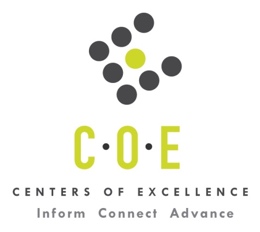 Prepared by the San Francisco Bay Center of Excellence for Labor Market ResearchApril 2019RecommendationBased on all available data, there appears to be a significant undersupply of Digital Media workers compared to the demand for this cluster of occupations in the Bay region and in the Mid-Peninsula sub-region (San Francisco and San Mateo Counties.) There is a projected annual gap of about 2,459 students annually in the Bay region and 1,005 in the Mid-Peninsula Sub-Region.This report also provides student outcomes data on employment and earnings for programs on 061400 - Digital Media in the state and region. It is recommended that these data be reviewed to better understand how outcomes for students taking courses on this TOP code compare to potentially similar programs at colleges in the state and region, as well as to outcomes across all CTE programs at Canada College and in the region. IntroductionThis report profiles Digital Media Occupations in the 12 county Bay region and in the Mid-Peninsula sub-region for review of an existing program at Canada College. Occupational DemandTable 1. Employment Outlook for Digital Media Occupations in Bay RegionSource: EMSI 2019.1Bay Region includes Alameda, Contra Costa, Marin, Monterey, Napa, San Benito, San Francisco, San Mateo, Santa Clara, Santa Cruz, Solano and Sonoma CountiesTable 2. Employment Outlook for Digital Media Occupations in Mid-Peninsula Sub-RegionSource: EMSI 2019.1Mid-Peninsula Sub-Region includes San Francisco and San Mateo CountiesJob Postings in Bay Region and Mid-Peninsula Sub-RegionTable 3. Number of Job Postings by Occupation for latest 12 months (April 2018 - March 2019)Source: Burning GlassTable 4. Top Job Titles for Digital Media Occupations for latest 12 months (April 2018 - March 2019)Source: Burning GlassIndustry ConcentrationTable 5. Industries hiring Digital Media Workers in Bay RegionSource: EMSI 2019.1Table 6. Top Employers Digital Media Occupations in Bay and Mid-Peninsula Sub-Region (April 2018 - March 2019)Source: Burning GlassEducational SupplyThere are 7 colleges in the Bay Region issuing 81 awards on average annually (last 3 years) on 061400 - Digital Media and 50 awards on average annually (last 3 years) in the Mid-Peninsula Sub-Region. Table 7. Awards on 061400 - Digital Media in the Bay AreaSource: IPEDS, Data Mart and LaunchboardNOTE: Headcount of students who took one or more courses is for 2016-17. The annual average for awards is 2014-17 unless there are only awards in 2016-17. The annual average for other postsecondary is for 2013-16.Gap AnalysisBased on the data included in this report, there is a large labor market gap in the Bay region with 2,540annual openings for the Digital Media occupational cluster and 81 annual (3-year average) awards for an annual gap of 2,459. In the Mid-Peninsula Sub-Region, there is also a gap with 1,055 annual openings and 50 annual (3-year average) awards for an annual gap of 1,005.Student OutcomesTable 8. Four Employment Outcomes Metrics for Students Who Took Courses on TOP 061400 - Digital MediaSource: Launchboard Pipeline (version available on 4/9/19)Skills, Certificates and EducationTable 9. Top Skills for Digital Media Occupations in Bay Region (April 2018 - March 2019)Source: Burning GlassTable 10. Education Requirements for Digital Media Occupations in Bay Region Note: 55% of records have been excluded because they do not include a degree level. As a result, the chart below may not be representative of the full sample.Source: Burning GlassMethodologyOccupations for this report were identified by use of skills listed in O*Net descriptions and job descriptions in Burning Glass. Labor demand data is sourced from Economic Modeling Specialists International (EMSI) occupation data and Burning Glass job postings data. Educational supply and student outcomes data is retrieved from multiple sources, including CTE Launchboard and CCCCO Data Mart.SourcesO*Net OnlineLabor Insight/Jobs (Burning Glass) Economic Modeling Specialists International (EMSI)  CTE LaunchBoard www.calpassplus.org/Launchboard/ Statewide CTE Outcomes SurveyEmployment Development Department Unemployment Insurance DatasetLiving Insight Center for Community Economic DevelopmentChancellor’s Office MIS systemContactsFor more information, please contact:Doreen O’Donovan, Data Research Analyst, for Bay Area Community College Consortium (BACCC) and Centers of Excellence (CoE), doreen@baccc.net or (831) 479-6481John Carrese, Director, San Francisco Bay Center of Excellence for Labor Market Research, jcarrese@ccsf.edu or (415) 267-6544Computer Occupations, All Other (SOC 15-1199): All computer occupations not listed separately.  Excludes “Computer and Information Systems Managers” (11-3021), “Computer Hardware Engineers” (17-2061), “Electrical and Electronics Engineers” (17-2070), “Computer Science Teachers, Postsecondary” (25-1021), “Multimedia Artists and Animators” (27-1014), “Graphic Designers” (27-1024), “Computer Operators” (43-9011), and “Computer, Automated Teller, and Office Machine Repairs” (49-2011).Entry-Level Educational Requirement: Bachelor's degreeTraining Requirement: NonePercentage of Community College Award Holders or Some Postsecondary Coursework: 35%Camera Operators, Television, Video, and Motion Picture (SOC 27-4031): Operate television, video, or motion picture camera to record images or scenes for various purposes, such as TV broadcasts, advertising, video production, or motion pictures.Entry-Level Educational Requirement: Bachelor's degreeTraining Requirement: NonePercentage of Community College Award Holders or Some Postsecondary Coursework: 27%Multimedia Artists and Animators (SOC 27-1014): Create special effects, animation, or other visual images using film, video, computers, or other electronic tools and media for use in products or creations, such as computer games, movies, music videos, and commercials.Entry-Level Educational Requirement: Bachelor's degreeTraining Requirement: NonePercentage of Community College Award Holders or Some Postsecondary Coursework: 27%Film and Video Editors (SOC 27-4032): Edit moving images on film, video, or other media.  May edit or synchronize soundtracks with images.  Excludes “Sound Engineering Technicians”(27-4014).Entry-Level Educational Requirement: Bachelor's degreeTraining Requirement: NonePercentage of Community College Award Holders or Some Postsecondary Coursework: 27%Occupation 2017 Jobs2022 Jobs5-Yr Change5-Yr % Change5-Yr Open-ingsAverage Annual Open-ings10% Hourly WageMedian Hourly WageComputer Occupations, All Other19,73121,9722,242 11%9,1011,820$26.99 $53.32 Camera Operators, Television, Video, and Motion Picture73176735 5%39178$15.50 $22.18 Multimedia Artists and Animators4,7305,028298 6%2,247449$13.65 $38.08 Film and Video Editors1,5991,758159 10%960192$20.00 $29.51 Total26,79129,5262,735 10%12,6982,540$23.91 $48.36 Occupation 2017 Jobs2022 Jobs5-Yr Change5-Yr % Change5-Yr Open-ingsAverage Annual Open-ings10% Hourly WageMedian Hourly WageComputer Occupations, All Other7,8989,0461,147 15%3,912782$28.37 $53.70 Camera Operators, Television, Video, and Motion Picture3033096 2%15030$16.96 $25.97 Multimedia Artists and Animators1,6861,825140 8%823165$14.83 $40.72 Film and Video Editors68673952 8%38978$18.77 $29.17 TOTAL10,57411,9191,345 13%5,2741,055$25.26 $49.24 OccupationBay RegionMid-PeninsulaVideo Game Designers (15-1199.011)1,262599Multimedia Artists and Animators (27-1014.00)977477Camera Operators, Television, Video, and Motion Picture (27-4031.00)289154Film and Video Editors (27-4032.00)216135Total 2,744  1,365 Common TitleBayMid-PeninsulaCommon TitleBayMid-PeninsulaInteraction Designer480226Environment Artist2313Video Editor209134Technical Pm236Videographer18696Camera Operator194Game Designer125863D Modeler178Animator11360Summer Instructor, Video Game Design174Graphic Designer10250Photography Producer1615Interactive Designer5332Developer155Technology440Sap Apo150Visual Effects Artist43283D Designer149Senior Engineer3225Technology Evangelist145Content Producer2515Lead Game Designer1311Concept Artist2415Senior Concept Artist137Content Creator2416Cinematographer127Engineer2417Creator, Food Service Industry129Industry – 6 Digit NAICS (No. American Industry Classification) CodesJobs in Industry (2017)Jobs in Industry (2022)% Change (2017-22)% in Industry (2017)Custom Computer Programming Services (541511)4,1954,66417%4.1%Internet Publishing and Broadcasting and Web Search Portals (519130)2,5403,23810%3.0%Computer Systems Design Services (541512)2,4052,62610%3.9%Software Publishers (511210)2,0822,4108%4.2%Federal Government, Civilian, Excluding Postal Service (901199)1,5671,5476%4.3%Data Processing, Hosting, and Related Services (518210)1,0111,2654%3.5%Motion Picture and Video Production (512110)8047943%21.1%Corporate, Subsidiary, and Regional Managing Offices (551114)7598023%0.9%Other Computer Related Services (541519)6167192%4.3%Research and Development in the Physical, Engineering, and Life Sciences (except Nanotechnology and Biotechnology) (541715)3283031%0.8%Temporary Help Services (561320)2973101%0.5%Colleges, Universities, and Professional Schools (611310)2552681%0.7%Administrative Management and General Management Consulting Services (541611)2502991%1.3%Local Government, Excluding Education and Hospitals (903999)2492611%0.2%Teleproduction and Other Postproduction Services (512191)2472331%21.4%Electronic Computer Manufacturing (334111)2462501%0.4%EmployerBayEmployerBayEmployerMid-PeninsulaGoogle Inc.53Sony Electronics 13Facebook23Apple Inc.332K Games11Google Inc.19Facebook27Cisco Systems 11Electronic Arts 17Cryptic Studios 21Ford Motor Company11Disney16Electronic Arts 20Mediazoo11Accenture15Disney18Big Fish Games, Inc10Zynga14Machine Zone18Machinezone10Sony Electronics 13Accenture17Pocket Gems10Activision12Activision15Bank of America9Specialtys Cafe Bakery11Capital Markets Placement15Dignity Health9Pocket Gems10Amazon14Fast Forward Accelerate Good9Fast Forward Accelerate Good9Specialtys Cafe Bakery14Gear9Gear9Walmart / Sam's14Lululemon9Bank of America8Zynga14Pro Pipe9Crystal Dynamics 8CollegeSub-RegionHeadcountAssociatesCertificatesTotalBerkeley CityEast Bay317CabrilloSanta Cruz & Monterey4057916ChabotEast Bay153Diablo ValleyEast Bay827GavilanSilicon Valley14112HartnellSanta Cruz & Monterey172Las PositasEast Bayn/a617San FranciscoMid-Peninsula1672020San Jose CitySilicon Valley11112San MateoMid-Peninsula727131730SkylineMid-Peninsula72West ValleySilicon Valley59224Total Bay RegionTotal Bay Region 2,924  22  51  81 Total East Bay Sub-RegionTotal East Bay Sub-Region9661337502015-16Bay 
(All CTE Programs)Canada College (All CTE Programs)State (061400)Bay (061400)Mid-Peninsula (061400)Canada College (061400)% Employed Four Quarters After Exit74%66%59%59%57%n/aMedian Quarterly Earnings Two Quarters After Exit$10,550$9,520$5,036$6,920$8,013n/aMedian % Change in Earnings46%44%51%35%31%n/a% of Students Earning a Living Wage63%49%35%38%33%n/aSkillPostingsSkillPostingsSkillPostingsAdobe Photoshop742Adobe Premiere235Software Development132Adobe Aftereffects408Videography217Customer Contact126Adobe Indesign333User Interface (UI) Design211Customer Service126Adobe Acrobat320Video Production203Quality Assurance and Control126Adobe Creative Suite314Maya196Final Cut Pro116Adobe Illustrator310Motion Graphics188Java111Animation308Social Media1863D Modeling / Design110Video Editing302JavaScript184Music110Interaction Design282Product Management174SAP107UX Wireframes277Level design172Product Development105Prototyping271Scheduling172Product Design104Game Development265C++150Information Architecture103Project Management257User Research150Software Engineering102Graphic Design255Budgeting145Human Computer Interaction101Visual Design243Process Design136Art Direction100Education (minimum advertised)Latest 12 Mos. PostingsHigh school or vocational training72 (6%)Associate Degree25 (2%)Bachelor’s Degree or Higher1,145 (92%)